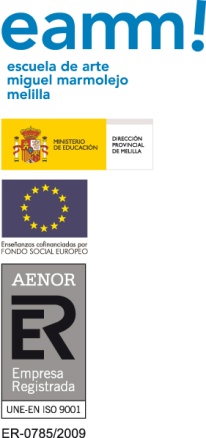 EXÁMENES CONVOCATORIA EXTRAORDINARIA SEPTIEMBREcurso 2020 – 20211º FPB ARTES GRÁFICASMIERCOLES, 1JUEVES, 208.30h – 10.00hCOMUNICACIÓN Y SOCIEDAD I(Aula 108)ATENCIÓN AL CLIENTE(Aula 15)10.00h – 11.30hCOMUNICACIÓN Y SOCIEDAD I (INGLÉS)(Aula 108)TRABAJOS DE REPROGRAFÍA(Aula 005)12.00h – 13.30hCIENCIAS APLICADAS I(Aula 108)INFORMÁTICA BÁSICA APLICADA EN INDUSTRIAS GRÁFICAS(Aula 005)13.30h – 15.00hCIENCIAS APLICADAS I(Aula 108)ACABADOS EN REPROGRAFÍA(Aula 005)